ПРАВИЛА ПОЖАРНОЙ БЕЗОПАСНОСТИ ПРИ ЭКСПЛУАТАЦИИ АВТОМОБИЛЯ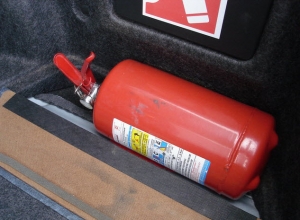 По статистике МЧС основная причина или даже половина всех «транспортных» пожаров кроется в самих автомобилях – это неисправность электрооборудования и топливной системы. На втором месте идут возгорания из-за неосторожного обращения с огнем и источниками повышенной опасности, например курение. Замыкают тройку причин возгораний - умышленные поджоги. С начала 2018 года  на территории Каменского района на транспорте зарегистрировано 3 пожара.Пожары в автомобилях всегда быстротечны и представляют собой большую опасность как для водителей и пассажиров, так и для других участников дорожного движения. Наличие надежного и исправного огнетушителя в салоне автомобиля должно являться неотъемлемой частью его комплектации.Для того, чтобы избежать пожара при эксплуатации автомобиля необходимо соблюдение следующих требований:все работы по ремонту и техническому обслуживанию автомобиля должны проводиться при заглушенном двигателе и выключенном зажигании; для освещения мест и участков работы необходимо пользоваться переносными лампами напряжением не более 12 вольт; перегоревший предохранитель можно заменить только после устранения причины короткого замыкания; во время подзарядки аккумуляторной батареи происходит выделение свободного водорода, смесь которого с кислородом воздуха образует взрывоопасную концентрацию, поэтому в месте подзарядки аккумуляторов запрещается пользоваться открытыми источниками огня.Если произошло возгорание автомобиля:Будьте внимательны: пожар в машине можно распознать практически сразу. Запах бензина или горелой резины в салоне, появление дыма из-под капота  - все это факторы, предшествующие загоранию и пожару.Остановите автомобиль, выключите двигатель. Поставьте автомобиль на ручной тормоз. Выйдите из машины. Если есть пассажиры, помогите им покинуть салон автомобиля и удалиться на безопасное расстояние. Вызовите спасателей по единому номеру «112».  Даже если в мобильном телефоне нет SIM-карты, или у вас отрицательный баланс или отсутствует сеть – этот номер вызова оперативных служб всегда будет доступен.Воспользуйтесь огнетушителем. При тушении возгорания под капотом постепенно и осторожно откройте его - желательно сбоку палкой или монтировкой, так как при этом возможен выброс пламени. Направляйте огнетушитель на очаг наиболее интенсивного горения или накройте пламя брезентом, забросайте песком, рыхлой землей/снегом, залейте водой. Не приступайте к тушению, если вы в промасленной одежде или ваши руки смочены бензином - это крайне опасно. При невозможности быстро ликвидировать возгорание отойдите от машины на безопасное расстояние, так как может взорваться топливный бак. Выставьте знак аварийной остановки на дороге.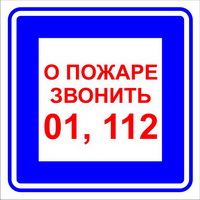 